Update: Roundmoor Ditch Restoration Project			10/01/18This document provides a summary of pubic consultation and project site plan for all public, land owners, and stakeholders.Consultation SummaryPublic consultations took place July 13th & 17th and September the 16th. 125 comments were made directly on to project consultation maps and consolidated together. This is available via http://www.thames21.org.uk/roundmoor. Comments made were either an idea, information, or negative and positive.  One third of comment were negative. In summary of these; cattle poaching, vegetation over growth, silt, and erosion leading to over widening were the most common negative points. Thirteen positive comments were made; of these were the standing water on EC land, areas of good fish spawning, and the river wildlife on the Roundmoor. Eighteen ideas to help improve the Roundmoor had been put forward; such as introducing and re-establishing bankside vegetation, the instalment of temporary fencing, areas of possible channel enhancement and vegetation works needed.The consultation has now come to a close. It has identified local pressures on the Roundmoor, priority areas most at risk, areas where river enhancement are to be positioned, and local opinions and usage of the site. The consultation has hoped to further highlight this project at the heart of the Maidenhead to Teddington Catchment and its relation to the wider river network. Roundmoor Ditch Restoration Project Community Site PlanComments put forward during consultation have gone on to shape the Roundmoor Ditch Restoration Project Community Plan. The community plan provides a conceptual overview of the works to be agreed to be undertaken to the stream during 2018/2019. To accompany this details of each item of works had been tabulated. In summary the works to be undertaken will be installation of temporary fencing to protect river bank repairs; in channel and underwater deflectors to improve flow, clean gravels, and reduce over wide channels; berms to reduce over wide channels, provide a habitat, and protect at risk banks; cattle drinks to better manage access of livestock to drinking water; and the installation of marginal planting where possible to river bank to provide habitat and naturalise non-natural hard river bank.The next steps are: (1) Gain final agreement by landowners and of those who wish to be involved in the community plan. Inform public of works to begin. (2) Begin process of applications of consents to the Environment Agency. Environmental work needing Environmental Agency consent are to be applied for, and programme of works are to be developed during the next coming months to begin starting project works early 2018. Additionally to this the Thames21 & Thames Water education programme of the project is being set for spring 2018. If you have a comments about the project or would like to be involved please do not hesitate to get in touch. Luke DamerumNon-Tidal Thames Project Officer
Maidenhead to Teddington Catchment Partnership Coordinator
M   07824491166 | W   www.thames21.org.uk 

Charity Reg No: 1103997
78-83 Upper Thames St, London, EC4R 3TD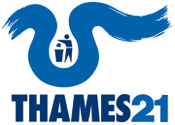 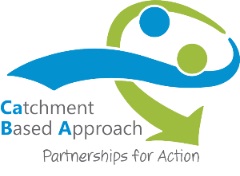 